Stalking Awareness Week 2024. 22nd April – 26th April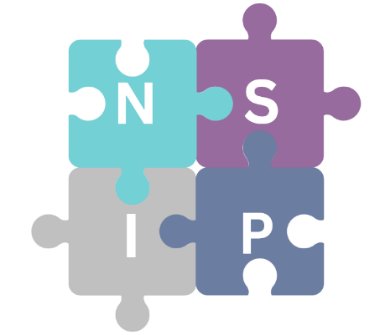 Join Northumbria Stalking Interventions Programme (NSIP) & Partners for a week of briefings and events.This year’s theme is "Join Forces Against Stalking” and we’re excited to share 14 bitesize events with you. No invites required, simply join the link at the below time, however, if you would like an Outlook diary reminder, please email NSIPGeneral@justice.gov.uk Other events across the country: National Stalking Awareness Week Conference 2024: "Join Forces Against Stalking" | Suzy Lamplugh Trust 23/04 10-13:00 online (£36) Paladin NSAS are offering a free seminar on best practice and the importance of multi agency working in stalking cases. This event is FREE and will be held virtually. When: Monday, 22nd April 2024 at 10am - 11.30am. Please click on the following link to register https://forms.office.com/e/Agq6v8L4tnDate Who, What, When? Teams Link Monday 22nd April(x2 events) Who: Hilton & McEwan Safeguarding and Crime Prevention What:  Victims of Stalking - Case Study in Invisible HarmsWhen: 12.00 – 12:45Delivered by Caroline Saul (SSA)Critical Criminology Student; Housing & Community Safety Professional. Caroline is a passionate professional speaker and advocate of stalking and abuse,  dedicated to raising awareness about perpetrator dynamics.Who: NSIP Northumbria Stalking Interventions Programme What: Introducing Stalking Awareness Week theme. Prevalence of Stalking in the U.K, what is on offer for the week, who NSIP are and what we can offer. When: 1-2pm Delivered by Emma Hildreth (NSIP SPO), Carolyn Harris (NSIP Sergeant) and Freya McCarthy (NSIP HAP), Rachel/Beth (Paladin), Morgan Pickering (Victim’s Liaison Unit) Join the meeting nowClick here to join the meetingTuesday 23rd April (x3 events) Who: Findaway ( Worried About Someone's Relationship? | Findaway (wefindaway.org.uk))What: Victim Spotlight. Who are Findaway and how can families and friends respond helpfully to stalking. When: 12-1pmDelivered by Ciara Barrett-Smith - Project Coordinator for Findaway. Findaway is a project for people worried about someone they know who is being controlled, scared or hurt by their partner, ex-partner or family member.Who: (CNTW) Cumbria, Northumberland Tyne and Wear NHS Foundation Trust – Forensic Psychology Services What: The State of Play in Stalking Interventions When: 1-2pmDelivered by Gail McGregor (Lead Consultant Psychologist) and Freya McCarthy (NSIP Higher Assistant Psychologist). Gail and Freya scan the horizon for what potential interventions and approaches are out there for addressing stalking behaviours with perpetrators. Who: Dr Emma Short – London Metropolitan University What:  Cyberstalking: Reflection of the evolution of fixated online intrusions.When: 3-4pmDelivered by Dr Emma Short. Emma is a Chartered Health Psychologist and HCPC registered as a practitioner in Health Psychology. Emma is engaged in research in cyber harassment, stalking and technology facilitated abuse since 2005, working with partners in the third sector, Higher Education, Police and Government bodies.Click here to join the meeting Click here to join the meeting Join the meeting now Wednesday 24th April(x4 events) Who: HMP Durham – Sophie Townsend (SPO)What: How HMP Durham supports the risk management of stalkers and safeguards victims When: 09:30-10:30 Delivered by Sophie Townsend, Senior Probation Officer in HMP Durham OMU. Sophie shares how HMP Durham can contribute towards the management of stalkers in custody, contribute to the safeguarding of the victim and collaborate with partnership agencies. Who: Durham Constabulary – DCI Neil Fuller, Stalking Lead. What: Stalking Protection Orders in Durham When: 11-11:30 Delivered by DCI Neil Fuller, Stalking and DA Lead Durham Constabulary. Neil shares what a Stalking Protection Order is and how this looks in the Durham area. Who: Northumbria Police – Force Lawyer Legal ServicesWhat: Stalking Protection Orders in Northumbria When: 12-13:00pmDelivered by: Helen Thompson & Hayley Hebb (Northumbria Police Force Lawyer). In this session you will learn more about Stalking Protection Orders in the Northumbria Police force area. Who: Paladin Stalking Advocacy  Paladin – National Stalking Advocacy Service (paladinservice.co.uk)What: Victim Spotlight. Who we are and how we support victims of stalking. When: 1-2pm Delivered by Rachel. Services Co-Ordinator and Senior Independent Stalking Advocacy Caseworker. Paladin NSAS is a trauma-informed service established in 2013, to assist high risk victims of stalking in England and Wales. Their unique trained team of accredited Independent Stalking Advocacy Caseworkers (ISACs) ensure that high risk victims of stalking are supported and that a coordinated community response is developed locally to keep victims and their children safe.Join the meeting now Click here to join the meetingJoin the meeting now Click here to join the meeting Thursday 25th April (x3 events) Who:  HMPPS Psychology Services Lead for Stalking What: HMPPS Psychology Services Group - Stalking Strategy When: 11:30-12:30Delivered by Niki Henneberry-Ebb. Principle Psychologist / HMPPS Psychology Services Lead for Stalking. Who: Rachel Richardson – Senior Probation Officer What: Responding to Stalking: Exploring the perspectives of the Police and the Independent Stalking Advocacy Caseworker – Findings from MSt Research. When: 1-2pm Delivered by Rachel Richardson. Senior Probation Officer in Durham. Who: Probation Victim’s Liaison Unit – Victim Notification Scheme (VNS) What: What is the Victim Notification Scheme?  When: 2-3pm Delivered by Ashleigh Stuart, Senior Probation Officer – Victim Liaison Unit. Find out about the new statutory VLU service offered to domestic abuse and stalking victims.Join the meeting now Click here to join the meeting Click here to join the meetingFriday 26th April(x2 events) Who: Hilton & McEwan Safeguarding and Crime Prevention What: Forget Me Not: Stalkers, Modus Operandi and Perceived MotivationsWhen: 12:00-12:45Delivered by Caroline Saul (SSA)Critical Criminology Student; Housing & Community Safety Professional. Caroline is a passionate professional speaker and advocate of stalking and abuse, dedicated to raising awareness about perpetrator dynamics.Who: (CNTW) Cumbria, Northumberland Tyne and Wear NHS Foundation Trust – Forensic Psychology Services What: Managing stalking behaviour in the Forensic Community Service When: 1-2pm Delivered by Laura Doggett, Senior Forensic Psychologist and Amii Soulsby, Clinical Team Lead, Forensic Community Service. Laura and Amii share their direct experience in the field and what managing stalking behaviour in the Forensic Community setting looks like. Join the meeting nowClick here to join the meeting 